ASSET CM#1 AccommodationLancaster Lodgehttp://www.lancasterlodge.com/         UCC rate per night is €90 single room bed and breakfast inclusive.         delegates are advised to make their bookings before 18th January 2018 prior to the event quoting 'UCC ASSET meeting'.         The special rate is only available if the reservation is made directly over the phone or via email (not on the website or any third party booking site)         Guests must contact the lodge directly with their credit card details to guarantee the booking.         The contact person is Karina: info@lancasterlodge.comThe River Lee Hotelhttps://www.doylecollection.com/hotels/the-river-lee-hotel         UCC rate per night is €130.00 single room bed and breakfast inclusive.          Delegates should book by the 15.01.2018.         Delegates must fill out the attached booking form and return it to the hotel to avail of the rate. see the form below          The contact person is Colette Hurley: colette_hurley@doylecollection.comGarnish Househttp://www.garnish.ie/         UCC rate per night is €85 single room bed and breakfast inclusive.          Delegates should book by January 2018.         Delegates should use the reference “ASSET Meeting at UCC” when booking.          Bookings can be made by email, phone, or fax.         The contact person is Johanna Lucey: info@garnish.ie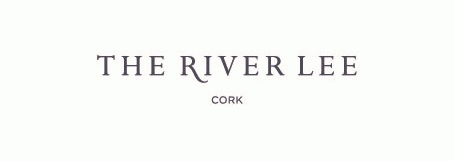 Reservation FormWestern Road, Cork City, IrelandReservation Form – UCCO180218All rooms will be release on the 15.01.2018***Bedrooms are subject to availability*****Name:		______________________Address:	_______________________		_______________________Telephone:	________________________Fax:  ____________________Email:		_____________________________Accommodation Requirements:Arrival Date:	_________________ No of Nights: ______ No of Pax: _____ personRoom Type Required:						Bed& Full Irish Breakfast		Superior Single room					□ €130.00Superior Single room					□ €185.00Please note the 1st 10 rooms booked will be at the rate of €130.00. the rate of €185.00 applies to rooms booked thereafter.Cancellation policy for individual rooms is 24 hours in advanceCredit Card details: ______________________  Exp date: ______________Please return this reservation form to Colette Hurley , Reservations Agent @ The River Lee HotelTel:	021 4937706E-Mail: Colette_hurley@doylecollection.comFax:	021 4274477